РЕШЕНИЕРассмотрев протокол Комиссии по рассмотрению предложений об установке, демонтаже памятников и памятных знаков, а также о признании объектов памятниками и памятными знаками на территории Петропавловск-Камчатского городского округа от 14.12.2022 № 2, в соответствии с частями 6, 7 статьи 6 Решения Городской Думы Петропавловск-Камчатского городского округа от 19.02.2020 № 242-нд «О порядке установки, ремонта, демонтажа памятников и памятных знаков, а также признания объектов памятниками и памятными знаками», в целях обеспечения сохранности объекта и увековечивания памяти 300-летия со дня образования прокуратуры России Городская Дума Петропавловск-Камчатского городского округаРЕШИЛА:1. Признать памятным знаком объект – памятный камень «300 лет прокуратуре России», установленный 14.11.2022 на территории спортивного парка «Спартак», возведенный в рамках реализации положений Указа Президента Российской Федерации от 24.03.2021 № 163 «О праздновании 300-летия прокуратуры России».2. Определить источником финансирования работ по дальнейшему содержанию памятного знака, указанного в пункте 1 настоящего Решения, бюджет Петропавловск-Камчатского городского округа.Председатель Городской ДумыПетропавловск-Камчатского городского округа								  А.С. Лиманов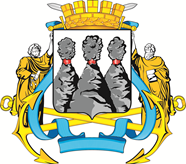 ГОРОДСКАЯ ДУМАПЕТРОПАВЛОВСК-КАМЧАТСКОГО ГОРОДСКОГО ОКРУГАот 21.12.2022 № 84-р6-я сессияг.Петропавловск-КамчатскийО признании памятным знаком объекта – памятный камень «300 лет прокуратуре России»